Gwefru’r car yn ei bwynt gwefru cartref Sut i ddechrau gwefruPan does dim wedi ei blygio i mewn i’r pwynt gwefru, bydd y golau LED glas yn fflachio i ddangos ei fod yn iach. Os yw’r golau’n fflachio’n goch mae hyn yn dangos bod rhywbeth yn bod, rhaid cysylltu gyda rhywun os y gwelwch hyn. Ewch i nôl y cebl gwefru o gist y carCysylltwch y cebl gwefru gyda’r pwynt gwefru Agorwch y fflap gwefru ar drwyn y car drwy bwyso botwm ‘release’ y car. (Mae’r botwm i lawr ar y dde o’r olwyn) 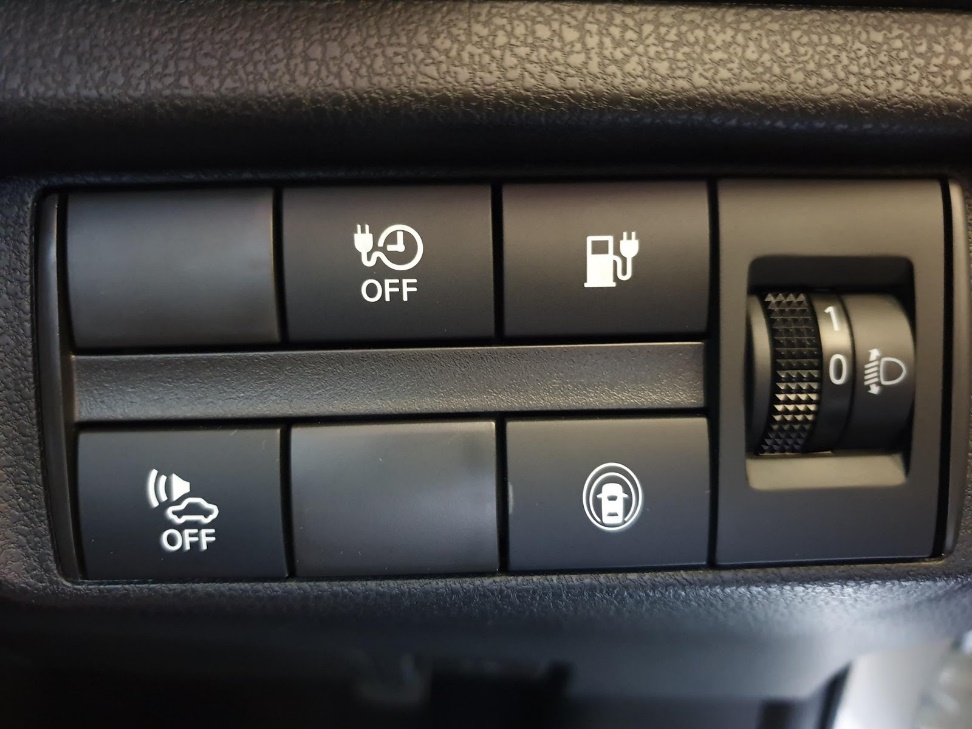 Cysylltwch ben arall y cebl gwefru gyda’r car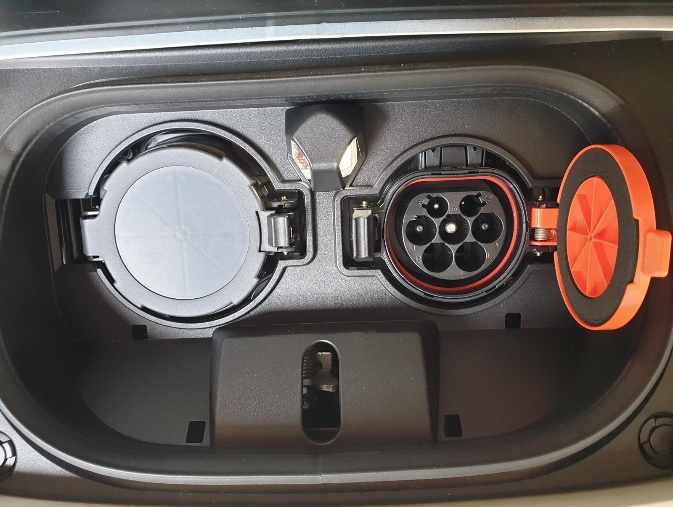 Bydd y golau LED ar y pwynt gwefru yn fflachio’n wyrdd tra mae’r car yn ceisio ymgychwyn gyda’r gwefru. Bydd wedyn yn stopio fflachio ac yn aros yn wyrdd i ddangos ei fod yn gwefru. Gallwch hefyd wneud yn siŵr eich bod wedi dechrau gwefru yn llwyddiannus drwy edrych ar waelod ffenestr flaen y car. Bydd o leiaf 1 allan o’r 3 golau gwefru glas yn fflachio.  Golau 1 yn fflachio pan mae’r car wedi ei wefru rhwng 0-33% Bydd golau 1 yn aros yn las tra bydd golau 2 yn fflachio pan mae’r car wedi ei wefru rhwng 34-66% Bydd golau 1 a 2 yn aros yn las tra bydd golau 3 yn fflachio pan mae’r car wedi ei wefru rhwng 67-99% Pan mae’r car wedi cyrraedd 100% mae’n stopio gwefru a bydd y tri golau yn diffodd. Unwaith rydych wedi cychwyn gwefru, cofiwch gloi’r car gydag eich cerdyn Co-Wheels. Bydd y car yn gwefru oddeutu 30 milltir / 20% yr awr.Gorffen gwefru Datgloi’r cebl drwy bwyso botwm ‘release’ y car. (Mae’r botwm i lawr ar y dde o’r olwyn)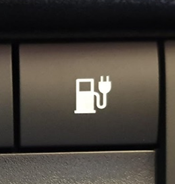 Tynnu’r cebl o’r carTynnu’r cebl o’r pwynt gwefruCadw’r cebl yng nghist y car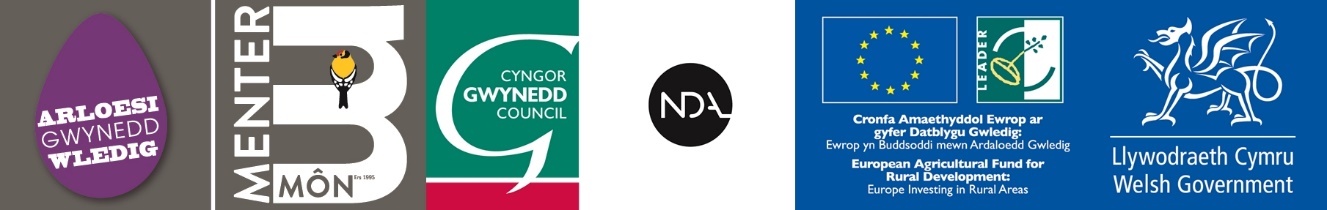 